お申込日：　令和　　　　年　　　　月　　　　日申込ご希望の方は、１月３１日（火）までにメールまたはFAXにてお申し込みくださいEmail：iia@iia-okinawa.or.jp　　　　　　　FAX：098-943-4642受講者名※受講者E-mail、交通手段については確定後の連絡でかまいません。（その旨記載ください。）※複数名受講のうち、受講講座種別が異なる場合は、種別講座ごとにお申し込みください。※３名以上の場合は、別用紙に受講者情報を記載し、お申し込みください。※申込を受けつけ次第、受付完了の連絡をいたします。連絡がない場合はお問合せいただくようお願いします。　　令和５年度　新入社員研修　申込書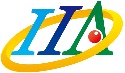 企業・団体名連絡担当者部署・役職連絡担当者氏名連絡担当者E-mail連絡担当者TEL受講者１ふりがな受講者１氏　名受講者１E-mail　※受講者２ふりがな受講者２氏　名受講者２E-mail ※受講者３ふりがな受講者３氏　名受講者３E-mail ※確認事項交通手段 ※公共交通機関（　　 　名）　　マイカー　（　　　名　　　　台）その他　（　　　　　　　　　　　）　（　　　 名）確認事項受講講座（択一）□　全日程受講（4/5～6/30）□　開発スキル研修のみ（4/10～6/30）□　ビジネススキル研修のみ（4/5～4/7）特記事項本研修の申込解除につきましては、１名につき以下の基準にてキャンセル料金を申し受けます。・ 令和5年2月1日～2月28日・・・研修費用の20％（110,000円　※全日程の場合）・ 令和5年3月1日～3月14日・・・・研修費用の50％（275,000円　※全日程の場合）・　令和5年3月15日以降・・・・・・・・・研修費用の100％（550,000円　※全日程の場合）本研修の申込解除につきましては、１名につき以下の基準にてキャンセル料金を申し受けます。・ 令和5年2月1日～2月28日・・・研修費用の20％（110,000円　※全日程の場合）・ 令和5年3月1日～3月14日・・・・研修費用の50％（275,000円　※全日程の場合）・　令和5年3月15日以降・・・・・・・・・研修費用の100％（550,000円　※全日程の場合）